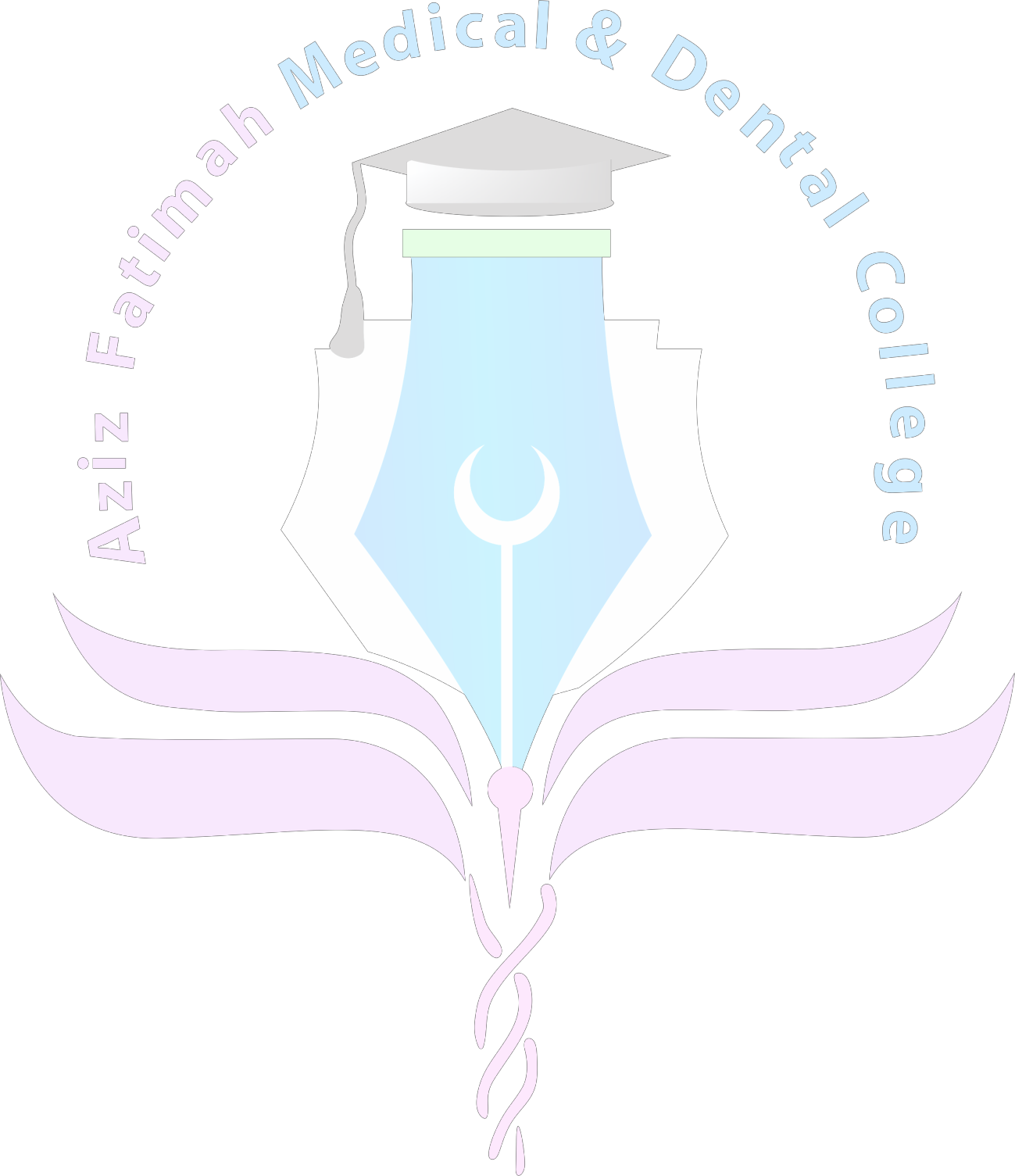 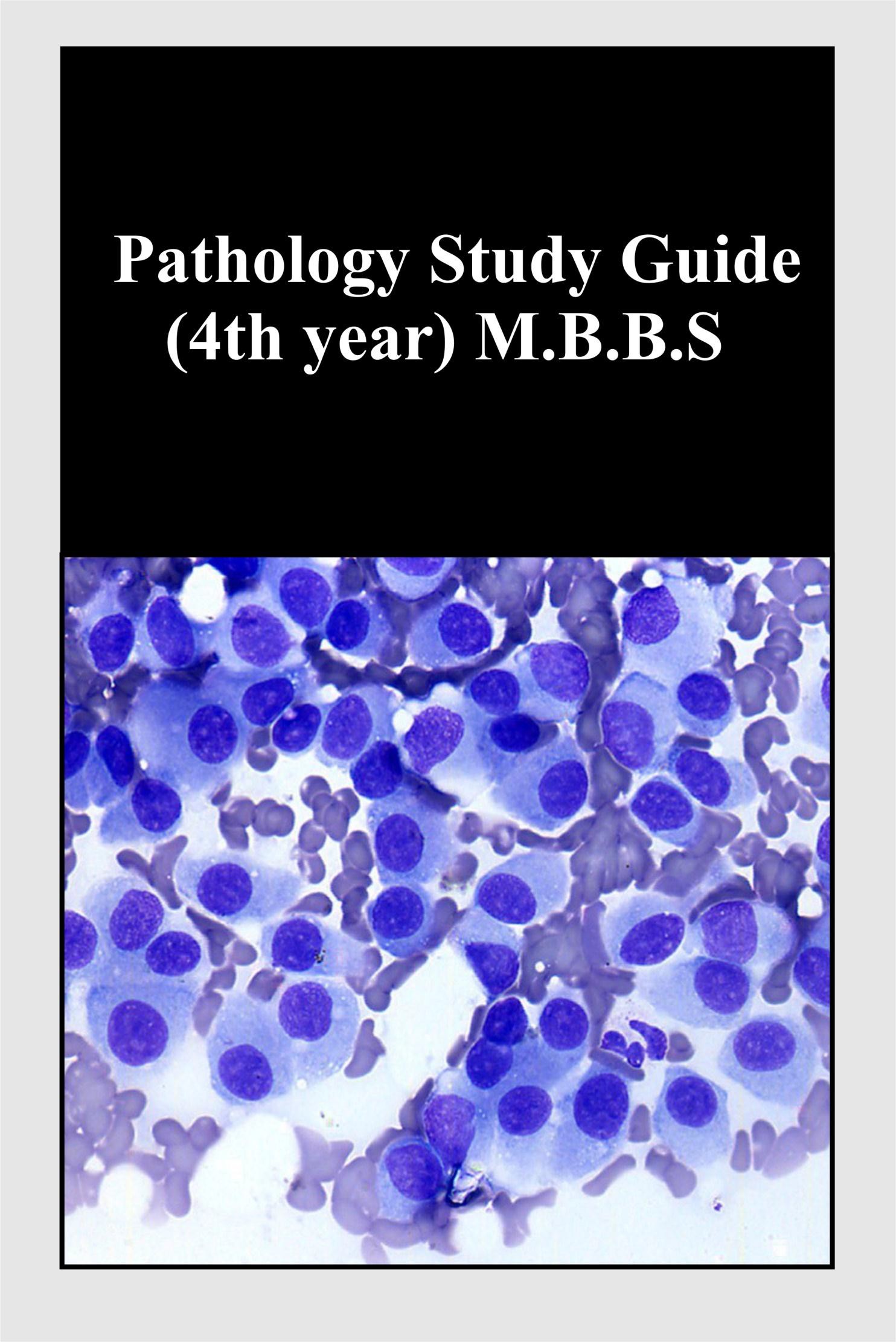 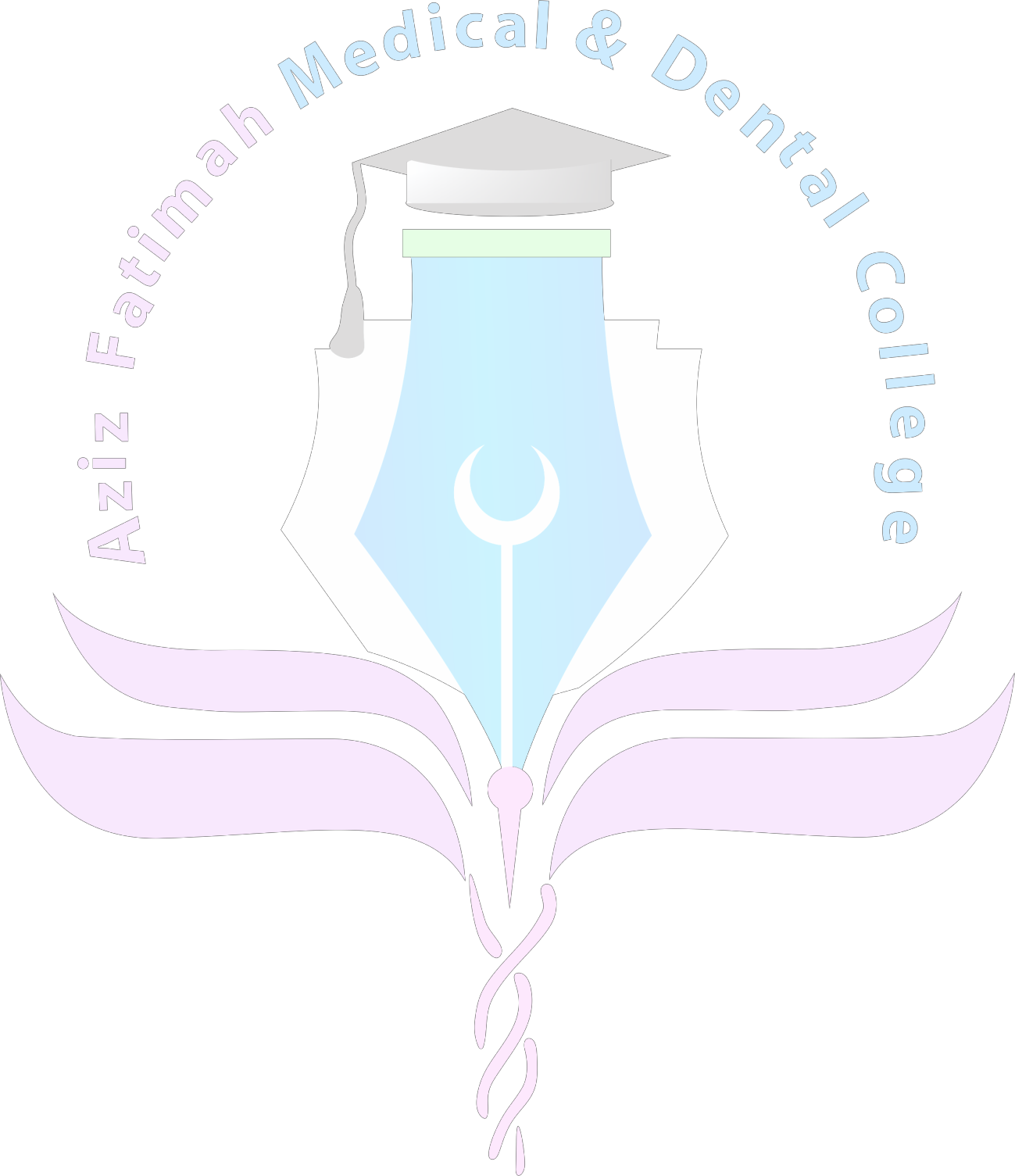 TABLE OF CONTENTSINTRODUCTION OF PATHOLOGYPathology is the branch of medicine concerned with the study of the nature of diseases and its causes, processes, development and consequences. The medical specialty that provides microscopy and other laboratory services (e.g. cytology, histopathology) to Clinicians.The pathologist is interested not only in the recognition of structural alterations, but also in their significance, i.e. the effects of these changes on cellular and tissue function and ultimately the effect of these changes on the patient. It is a basic approach to a better understanding of disease and therefore a foundation of sound clinical medicine.The department of pathology is headed by Prof. Dr M Kashif Baig along with two Associate Professors one Assistant Professor and five Demonstrators, all of them are actively involved in teaching programs. The department comprise of general and special pathology including histopathology, hematology, microbiology and chemical pathology. Teaching of general pathology principal are supplemented by experimental work by which students are equipped with the skills required for the collection of different specimens for the pathological analysis and then are able to perform commonly used tests done in a side room laboratory. The aim is to produce clinicians with better understanding of the disease process so that they objectively use diagnostic tools designed to help them to reach a conclusive diagnosis in the shortest possible time.The department has an adequate slide bank and gross specimen collection for the teaching purposes. This department is also equipped with a Penta Head microscope with LCD display screen and a bihead microscope for proper explanation of the microscopic slides. Binocular microscopes are also available for students proper training. The department also has two labs along with experienced teachers and technical staff.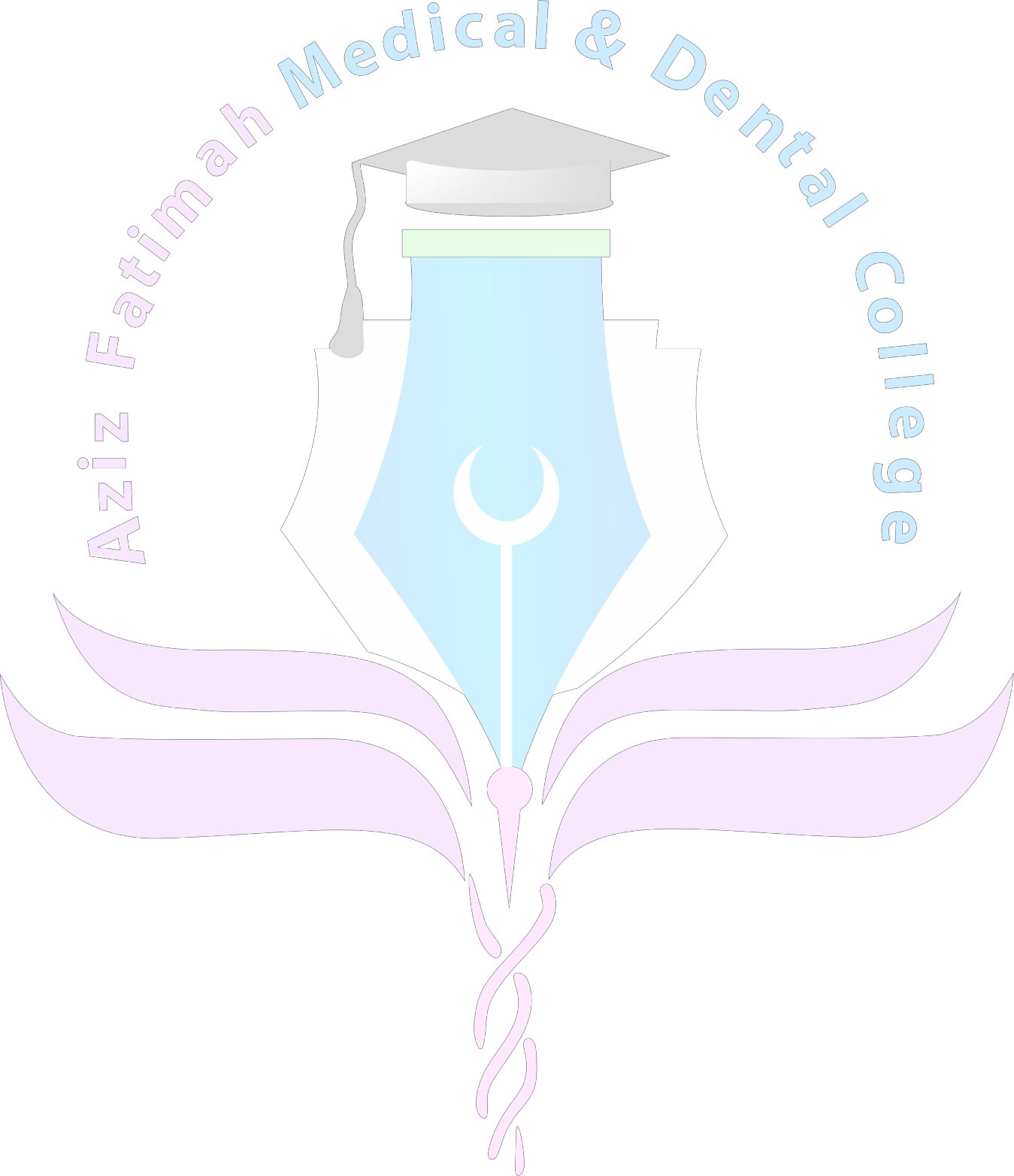 The academic session includes lectures, practical microbiology, histopathology slide discussions, museum classes, tutorials and small group discussions for MBBS students. Pathology is taught during the third and fourth years of the MBBS program. The students will be evaluated internally and externally. The department has a well – designed museum displaying neatly mounted specimens and several detailed and highly informative charts / graphs.Department of PathologyTIME LINE for SYLABUS COMPLETION GANTT CHART of 4th YEARTopic	Dec	Jan	Feb	Mar	Apr	May	Jun	Jul	Aug	SepGIT + Blood Vessels + Heart GIT + Blood Vessels + Heart + Endocrine System + Breast Endocrine System + Breast+ Lungs Endocrine System + Lungs FGT + WBC’s FGT + WBC’sLiver + Gallbladder + FGTKidney + Bones & Joints + RBC’s CNS + MGT+ RBC’sKey:Winter Vacations Sports Week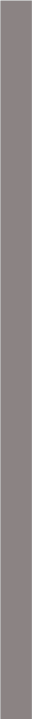 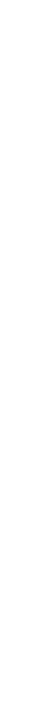 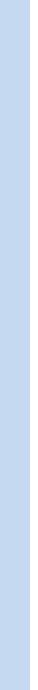 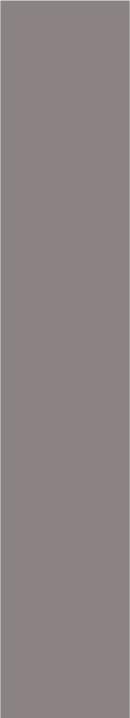 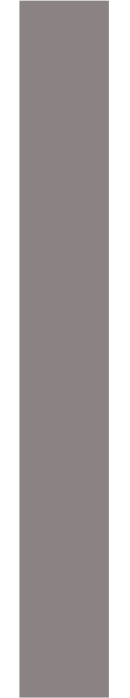 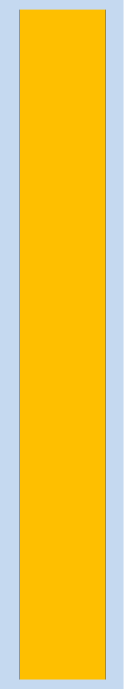 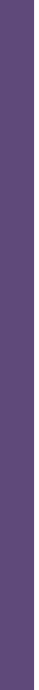 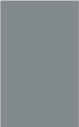 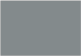 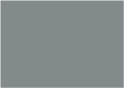 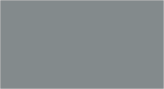 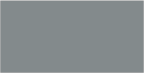 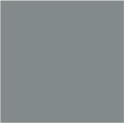 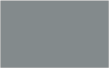 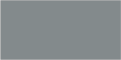 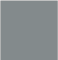 Summer Vacations Eid Ul Adha Sendup ExamSP= Special PathologyTIME TABLETable of learning outcomes and teaching strategies in Special PathologyORAL AND PRACTICAL EXAMINATION FOURTH PROFESSIONALOral and practical examination carries 150 marks.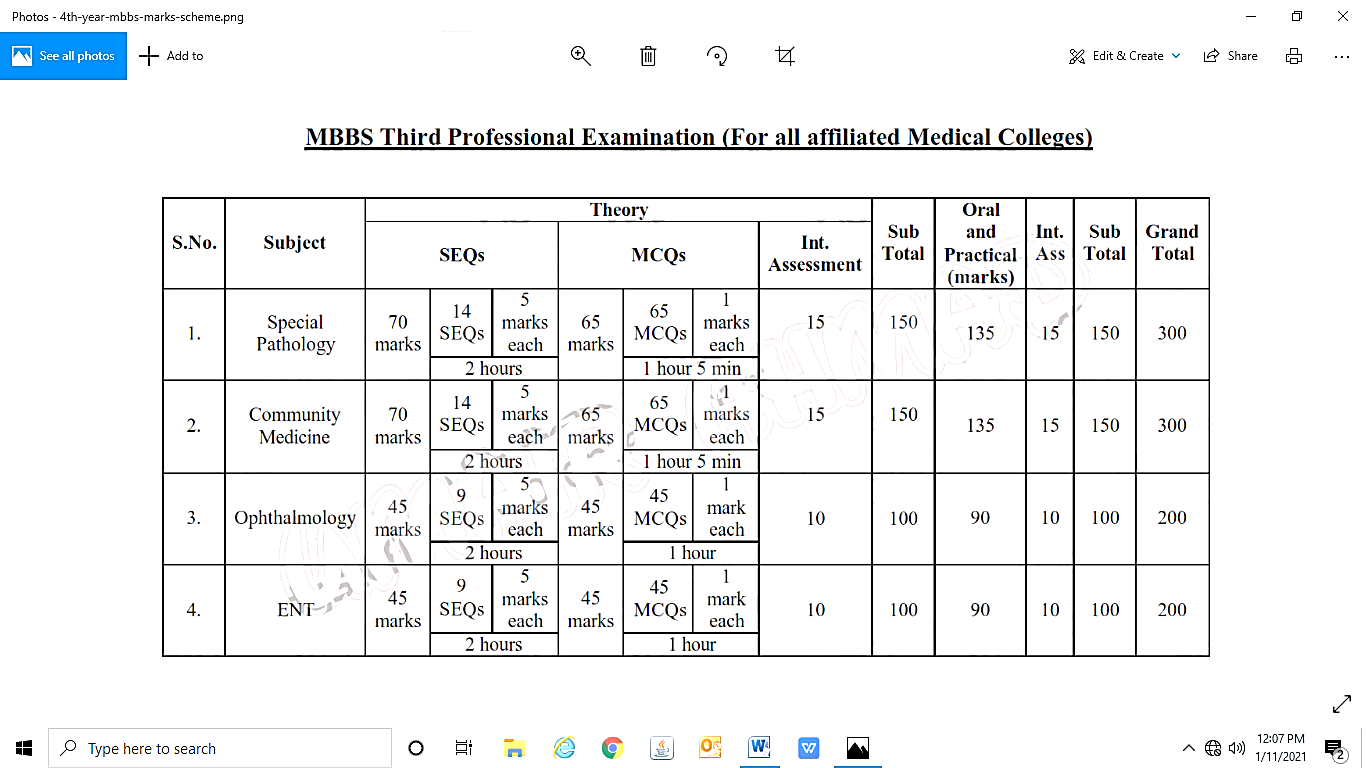 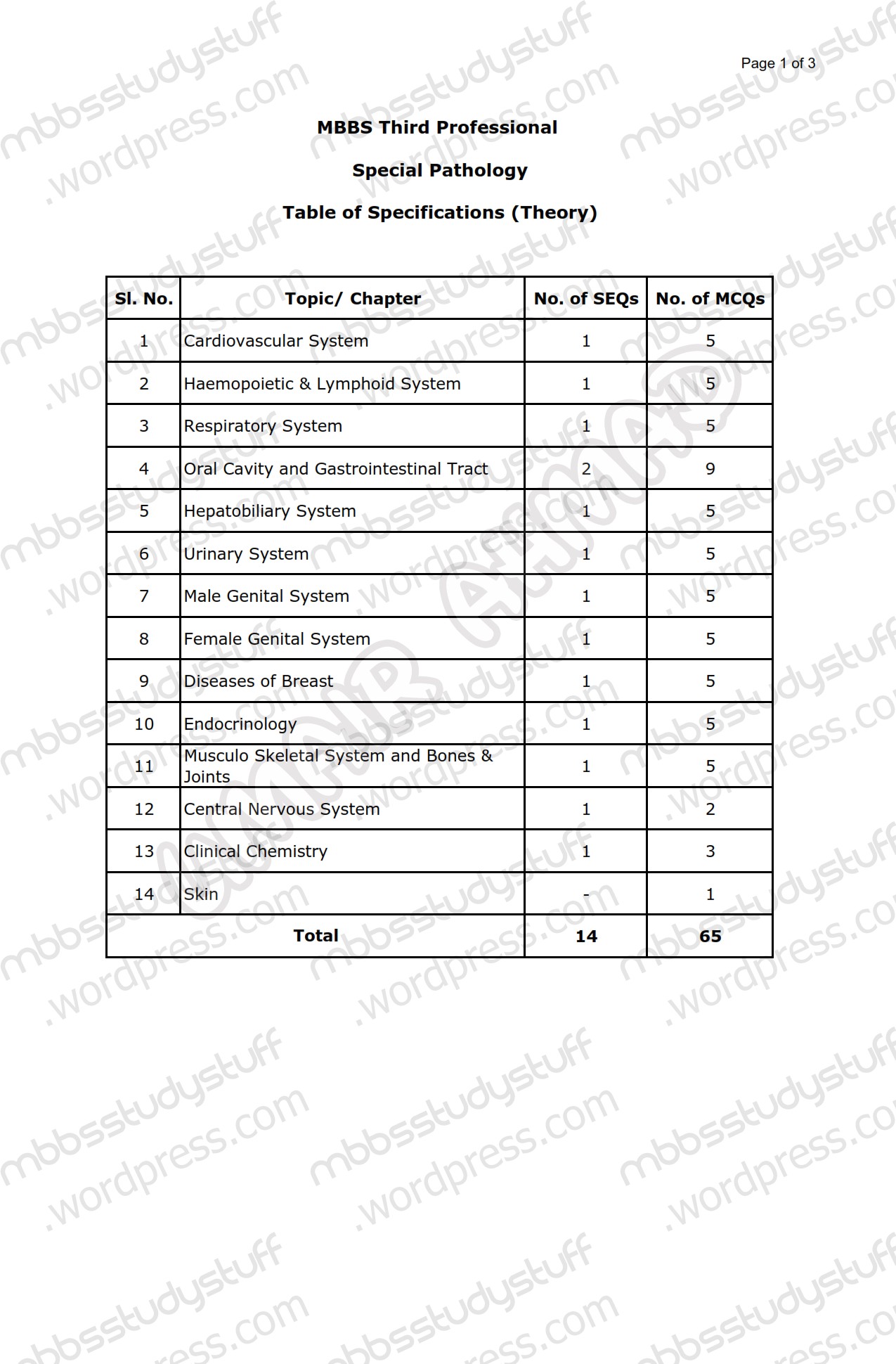 RECOMMENDED BOOKSPathological Basis of Disease by Kumar, Cotran, Robbins. 10th. Ed.Ackerman’s Surgical PathologyClinical Pathology Interpretations by A.H. NagiTheory and Practice Of Histological Techniques by John D BancroftDistrict Laboratory Practice in Tropical Countries by Monica Cheesburgh, 2nd Ed. Part I & IIOnline Journals and Reading Materials through HEC Digital Library Facility.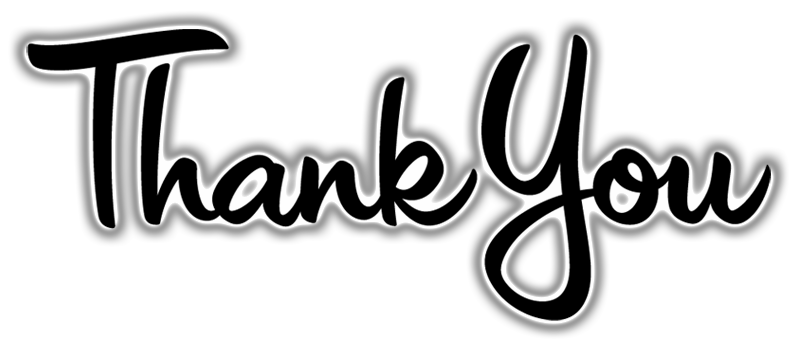 CONTENTCONTENTPage No.1Pathology department in a glance32Pathology department team- AFMDC53Gantt’s chart64Time table75Learning objectives86Examination357Table of specifications368Textbooks37DesignationNameHOD/ProfessorHOD/ProfessorDr M Kashif BaigDr M Kashif BaigAssociate ProfessorAssociate ProfessorDr Usman      Dr Khalid Dr Usman      Dr Khalid Assistant ProfessorAssistant ProfessorDr JavaidDr JavaidDemonstratorsDemonstratorsDr IramDr Madeeha Dr AmnaDr KiranDr MunaimDr IramDr Madeeha Dr AmnaDr KiranDr MunaimLab Assistant / Lab TechLab Assistant / Lab TechRehman Dastgeer (Lab Tech),M. Waseem (Assitant Lab Tech),M. Asif & M. Haseeb Ahmad (lab Attendant)Rehman Dastgeer (Lab Tech),M. Waseem (Assitant Lab Tech),M. Asif & M. Haseeb Ahmad (lab Attendant)Comp OperatorComp OperatorHammad HassanHammad HassanDAYS1123456DAYS08:00-08:4508:00-08:4508:45- 09:3009:30-10:1510:30-12:4513:30-14:1514:15-15:00MondayClass TestClass TestClass TestCommunity MedicineWardPathologyCommunity MedicineTuesdayENTObstetrics and GynecologyObstetrics and GynecologyPathologyWardCommunity MedicinePathologyWednesdayENTCommunity MedicineCommunity MedicinePathologyWardPathologyPractical- Batch A,B,C,DTutorial- Batch E,F,G,HPathologyPractical- Batch A,B,C,DTutorial- Batch E,F,G,HThursdaySurgery and AlliedEyeEyePathologyWardPathologyPractical- Batch E,F,G,H        Tutorial-    Batch A,B,C,DPathologyPractical- Batch E,F,G,H        Tutorial-    Batch A,B,C,DFridayMedicine and AlliedEyeEyeCommunity MedicineWardJumma PrayersSelf- Study/ MentoringMonthly Class Test ScheduleSubjectWard Program: 8 GroupsWard Program: 8 GroupsWard Program: 8 GroupsWard Program: 8 Groups1st MondayCommunity Medicine Rotation 1:Community    MedicineRotation 4: MedicineRotation 7: Surgery2nd MondayENT Rotation 2: EyeRotation 5: PathologyRotation 8 :  8a: Neurology 8b: Orthopedics3rd MondayPathology Rotation 3:  ENTRotation 6: 6a : Pediatrics 6b : ObGynRotation 8 :  8a: Neurology 8b: Orthopedics4th MondayEYEWard Rotation for 4 weeks for Community Medicine, Pathology,  Eye, , Medicine, SurgeryWard Rotation for 2 weeks each for pediatrics, OBGyn, Neurology and Orthopedics (Batch shall be subdivided into half for these wards, interchanging ward after 2 weeks)Ward test on last day of rotation.Ward Rotation for 4 weeks for Community Medicine, Pathology,  Eye, , Medicine, SurgeryWard Rotation for 2 weeks each for pediatrics, OBGyn, Neurology and Orthopedics (Batch shall be subdivided into half for these wards, interchanging ward after 2 weeks)Ward test on last day of rotation.Ward Rotation for 4 weeks for Community Medicine, Pathology,  Eye, , Medicine, SurgeryWard Rotation for 2 weeks each for pediatrics, OBGyn, Neurology and Orthopedics (Batch shall be subdivided into half for these wards, interchanging ward after 2 weeks)Ward test on last day of rotation.Ward Rotation for 4 weeks for Community Medicine, Pathology,  Eye, , Medicine, SurgeryWard Rotation for 2 weeks each for pediatrics, OBGyn, Neurology and Orthopedics (Batch shall be subdivided into half for these wards, interchanging ward after 2 weeks)Ward test on last day of rotation.TOPICSUBTOPICLEARNING OBJECTIVESTHE  GASTROINTES TINAL TRACT1. ESOPHAGUSCongenital anomaliesRecall and define Atresia, Fistulae, and Duplications1. ESOPHAGUSRecall and define Diaphragmatic Hernia, Omphalocele,and Gastroschisis,Meckel Diverticulum, Pyloric Stenosis1. ESOPHAGUSDescribe the pathogenesis and morphology of Hirschsprung's disease1. ESOPHAGUSEsophageal obstruction and   inflammationDescribe the  pathogenesis and morphology of Achalasia1. ESOPHAGUSEsophageal obstruction and   inflammationDescribe the pathogenesis and morphology of different types of Esophagitis1. ESOPHAGUSEsophageal HemorrhageEnlist the causes  esophageal varices1. ESOPHAGUSBarrett EsophagusDescribe the pathogenesis, morphology and consequences of Barrett esophagus1. ESOPHAGUSEsophageal TumorsDescribe the etiology, pathogenesis and morphology of Adenocarcinoma & Squamous Cell Carcinoma2. STOMACHGastropathy and Acute GastritisEnlist the causes of acute gastritis2. STOMACHGastropathy and Acute GastritisDiscuss the pathogenesis of acute gastritis with its morphological features2. STOMACHChronic GastritisDiscuss the pathogenesis and morphological features of Helicobacter pylori Gastritis2. STOMACHChronic GastritisDiscuss the pathogenesis and morphological features Autoimmune Gastritis2. STOMACHChronic GastritisCompare and contrast H.pylori and autoimmune gastritis2. STOMACHChronic GastritisDescribe the pathogenesis, morphology and complications of Peptic Ulcer Disease2. STOMACHChronic GastritisDefine other different types of chronic gastritis and stress induced gastritis2. STOMACHChronic GastritisDiscuss the Dysplastic changes in gastric epitheliumHypertrophic GastropathiesEnlist the gastropathies, with description on causes and morphological features of Ménétrier DiseaseHypertrophic GastropathiesCompare and contrast different hypertrophic gastropathies along with Zollinger-Ellison SyndromeGastric Polyps and TumorsDescribe the etiology, sites, pathogenesis, morphology and consequences of following polyps and tumorsGastric Polyps and Tumors1. Inflammatory and Hyperplastic PolypsGastric Polyps and Tumors2. Fundic Gland PolypsGastric Polyps and Tumors3. Gastric AdenomaGastric Polyps and Tumors4. Gastric AdenocarcinomaGastric Polyps and Tumors5. LymphomaGastric Polyps and Tumors6. Carcinoid TumorGastric Polyps and Tumors7. Gastrointestinal Stromal Tumor3. SMALL INTESTINE ANDCOLONIntestinal ObstructionRecall the anatomical locations, definitions and types of :3. SMALL INTESTINE ANDCOLONIntestinal ObstructionHernias3. SMALL INTESTINE ANDCOLONIntestinal ObstructionAdhesions3. SMALL INTESTINE ANDCOLONIntestinal ObstructionVolvulus3. SMALL INTESTINE ANDCOLONIntestinal ObstructionIntussusception3. SMALL INTESTINE ANDCOLONIschemic Bowel DiseaseDescribe the etiology, pathogenesis, morphology and clinical features of Ischemic bowel disease3. SMALL INTESTINE ANDCOLONMalabsorption and DiarrheaDiscuss the etiology, pathogenesis, morphology, complications and clinical features of following;3. SMALL INTESTINE ANDCOLONMalabsorption and DiarrheaCystic Fibrosis3. SMALL INTESTINE ANDCOLONMalabsorption and DiarrheaCeliac Disease3. SMALL INTESTINE ANDCOLONMalabsorption and DiarrheaEnvironmental Enteropathy3. SMALL INTESTINE ANDCOLONMalabsorption and DiarrheaAutoimmune Enteropathy3. SMALL INTESTINE ANDCOLONMalabsorption and DiarrheaLactase (Disaccharidase) Deficiency and AbetalipoproteinemiaInfectious EnterocolitisA brief overview of the gastrointestinal microorganisms (etiological agent, pathogenesis, morphology,clinc.featuresInfectious EnterocolitisCholeraInfectious EnterocolitisCampylobacter EnterocolitisInfectious EnterocolitisShigellosisInfectious EnterocolitisSalmonellaInfectious EnterocolitisTyphoid FeverInfectious EnterocolitisEscherichia coli ,Pseudomembranous Colitis Whipple DiseaseViral Gastroenteritis Parasitic EnterocolitisIrritable Bowel SyndromeDiscuss briefly the etiology ,pathogenesis,morphology and clinical featuresInflammatory Bowel DiseaseDiscuss in detail the etiology ,pathogenesis,morphology, complications  and clinical features of Crohn DiseaseInflammatory Bowel DiseaseDiscuss in detail the etiology ,pathogenesis,morphology, complications  and clinical features of Ulcerative ColitisInflammatory Bowel DiseaseCompare and contrast the features of Crohn's disease and Ulcerative colitisInflammatory Bowel DiseaseDiscuss the significance of Colitis-Associated NeoplasiaInflammatory Bowel DiseaseCompare Microscopic, Diversion and indeterminate ColitisGraft-Versus- Host DiseaseDefine and describe teh morphological changes in GVHDPolyps and tumorsDescribe the etiology, pathogenesis, morphology and clinical features of;Polyps and tumors1. Hyperplastic PolypsPolyps and tumors2. Inflammatory PolypsPolyps and tumors3. Hamartomatous PolypsPolyps and tumors4.Juvenile PolypsPolyps and tumors5. Peutz-Jeghers Syndrome6. Neoplastic Polyps7. Adenomatous Polyposis8. Hereditary Non-Polyposis Colorectal cancer9. AdenocarcinomaTumors of the Anal CanalRecall of features of squamous cell carcinomaHemorrhoidsRecall the anatomical features of hemorrhoids with brief morphological featuresAppendixDescribe the etiology, pathogenesis, morphology, complications and clinical features of Acute AppendicitisAppendixEnumerate the Tumors of the Appendix4. PeritoneumPeritoneal cavityEnlist the Inflammatory and infectious Diseases of peritoneum4. PeritoneumPeritoneal cavityDiscuss the Sclerosing RetroperitonitisBLOOD VESSELSIntroductionRecall the structure and function of blood vesselsBLOOD VESSELSHypertensive Vascular DiseaseDescribe the pathogenesis of hypertension along with vascular pathologyBLOOD VESSELSHypertensive Vascular DiseaseClassify hypertension and enlist the causes of secondary hypertensionBLOOD VESSELSArteriosclerosisDefine arteriosclerosisBLOOD VESSELSAtherosclerosisDefine atherosclerosis, Enlist it's Risk factorsBLOOD VESSELSAtherosclerosisDiscuss the etiology and pathogenesis along with complications and morphologyBLOOD VESSELSAneurysms and dissectionClassify and describe various types of aneurysms, types of vessels involved,BLOOD VESSELSAneurysms and dissectionDiscuss the etiology and pathogenesis along with complications of aneurysmsBLOOD VESSELSAneurysms and dissectionDefine aortic dissection, describe it 's pathogenesis and morphologyBLOOD VESSELSVasculitisClassify vasculitis and describe the underlying pathogenesis and morphologyBLOOD VESSELSVaricose veinsEnlist common sites, risk factors and discuss clinical featuresBLOOD VESSELSVascularClassify vascular tumors (benign and malignant)tumorsDescribe the Pathogenesis and morphology of Kaposi sarcomaTHE HEARTCongenital Heart DiseaseEnlist congenital heart defectsTHE HEARTCongenital Heart DiseaseDescribe Fallot's tetrologyTHE HEARTCongenital Heart DiseaseDescribe  coarctation of aortaTHE HEARTIschemic Heart DiseaseDescribe the pathogenesis of ischemic heart disease (angina pectoris and myocardial infarction)THE HEARTIschemic Heart DiseaseDescribe the sequence of changes in Myocardium infarctionTHE HEARTIschemic Heart DiseaseDescribe the biochemical markers in the evaluation of M.ITHE HEARTIschemic Heart DiseaseDiscuss the complications of M.ITHE HEARTIschemic Heart DiseaseEnlist the sudden causes of deathTHE HEARTHypertensive Heart DiseaseDescribe the pathogenesis of Pulmonary (Right-Sided) Corpulmonale and systemic (left-sided) heart failureTHE HEARTRheumatic endocarditisDescribe the etiology, pathogenesis, morphology, clinical features and complication of Rheumatic Fever and Rheumatic heart diseaseTHE HEARTBacterial endocarditis
Describe the etiology, pathogenesis, morphology, clinical features  and complications of bacterial endocardiisTHE HEARTMyocarditisDiscuss the causes, morphology and clinical features of myocarditisTHE HEARTPericardial diseasesDescribe the causes, morphology and clinical features of all types of pericarditisTHE HEARTPericardial diseasesEnlist causes of pericardial effusionTHE HEARTPericardial diseasesDefine cardiomyopathy and Enlist the causes of cardiomyopathyTHE HEARTCardiomyopath yDescribe the etiology, pathogenesis, morphology and clinical features of each type of cardiomyopathyTHE HEARTCardiac neoplasmsEnumerate primary and secondary cardiac tumorsTHE HEARTCardiac neoplasmsDescribe the morphology of cardiac myxomaTHE LUNGUpper respiratory tract infectionsEnlist the microorganisms causing upper RTI'sTHE LUNGLower respiratory tract infectionsClassify pneumonia, describe acute bacterial pneumonias with morphological changes in the lungTHE LUNGLower respiratory tract infectionsEnlist atypical pneumonias,THE LUNGLower respiratory tract infectionsDiscuss lung infections by Fungi(candidiasis, pneumocystis carinii)THE LUNGLower respiratory tract infectionsEnlist causes of aspiration pneumonia, morphology of lung abscess along with its complicationsTHE LUNGLower respiratory tract infectionsDiscuss etiology, pathogenesis and clinical features of tuberculosis of the lungTHE LUNGLower respiratory tract infectionsDiscuss etiology, pathogenesis and clinical features of pneumoconiosisTHE LUNGTumors of nasopharynx and larynxEnumerate the benign and malignant tumorsTHE LUNGTumors of nasopharynx and larynxDescribe the nasopharyngeal carcinoma (etiology, morphology, clinical features)THE LUNGAtelactasisClassify atelectasis and enlist it causesTHE LUNGPulmonary EdemaDiscuss Hemodynamic Pulmonary Edema & Edema Caused by Microvascular (Alveolar) injuryTHE LUNGLung injuryEnlist causes of Acute Lung Injury and Acute respiratory distress syndromeTHE LUNGLung injuryDescribe the pathogenesis of Acute respiratory distress syndromeTHE LUNGObstructive Lung DiseasesDescribe the etiology, pathogenesis, morphology and clinical features of following obstructive lung diseasesTHE LUNGObstructive Lung Diseases1. Asthma,2. Various types of emphysema  3. Chronic bronchitis.4. Bronchiectasis.THE LUNGRestrictive lung diseasesDescribe the etiology, pathogenesis, morphology and clinical features of following restrictive lung diseases1. Idiopathic pulmonary fibrosis 2. Nonspecific interstitial pneumoniaCryptogenic organizing pneumoniaPneumoconiosisGranulomatous Diseasesdiscuss the Pathogenesis and morphology of Sarcoidosis and hypersensitivty pneumonitisDiseases of Vascular OriginDiscuss the pathogenesis and morphology of Pulmonary Embolism and InfarctionDiseases of Vascular OriginDescribe Pulmonary HypertensionDiseases of Vascular OriginDescribe Goodpasture SyndromeDiseases of Vascular OriginDiscuss Polyangiitis With GranulomatosisTumors of lungDescribe the Bronchogenic carcinoma and mesothelioma on the basis of the followingTumors of lung1. Classification  2.Etiology3. Pathogenesis4. Clinical featuresDISEASES OF WBC'S,LYMPH NODES,SPLEENDevelopment and    maintenance ofRecall from physiology the developmental stages of WBC'SDISEASES OF WBC'S,LYMPH NODES,SPLEENhematopoietic tissueMemorize the reference ranges for different WBC'SDISEASES OF WBC'S,LYMPH NODES,SPLEENDisorders of white cellsDiscuss the etiology,pathogenesis and morphology of LeukopeniaDISEASES OF WBC'S,LYMPH NODES,SPLEENDisorders of white cellsDiscuss the etiology,pathogenesis and morphology of NeutropeniaDISEASES OF WBC'S,LYMPH NODES,SPLEENDisorders of white cellsDiscuss the etiology,pathogenesis and morphology of AgranulocytosisDISEASES OF WBC'S,LYMPH NODES,SPLEENDisorders of white cellsIntroduction to reactive proliferation of white cellsDISEASES OF WBC'S,LYMPH NODES,SPLEENDisorders of white cellsDiscuss the etiology,pathogenesis and morphology of leukocytosisDISEASES OF WBC'S,LYMPH NODES,SPLEENDisorders of white cellsDiscuss the etiology,pathogenesis and morphology of lymphadenitisDISEASES OF WBC'S,LYMPH NODES,SPLEENDisorders of white cellsDiscuss the etiology,pathogenesis and morphology of acute nonspecific lymphadenitisDiscuss the etiology,pathogenesis and morphology of chronic  nonspecific lymphadenitisDefine the term hemophagocytic lymphohistiocytosisNeoplastic proliferation of WBC'SDiscuss the etiological and pathgenetic factors in white cell neoplasiaNeoplastic proliferation of WBC'SDefinitions and classification of lymphoid neoplasmsNeoplastic proliferation of WBC'SDiscuss the etiology,pathogenesis and morphology of precursor B and T-cell neoplasmNeoplastic proliferation of WBC'SDiscuss the etiology,pathogenesis and morphology of precursor B and T-cell neoplasmNeoplastic proliferation of WBC'SDiscuss the etiology,pathogenesis and morphology of T- cell and natural killer cell neoplasmsNeoplastic proliferation of WBC'SDiscuss the etiology,pathogenesis and morphology of Hodgkin LymphomaNeoplastic proliferation of WBC'SIntroduce the term Myeloid neoplasmNeoplastic proliferation of WBC'SDiscuss the etiology,pathogenesis and morphology of AMLNeoplastic proliferation of WBC'SDiscuss the etiology,pathogenesis and morphology of Myelodysplastic syndromesNeoplastic proliferation of WBC'SDiscuss the etiology,pathogenesis and morphology of Myeloproliferative disordersNeoplastic proliferation of WBC'SDiscuss the etiology,pathogenesis and morphology of Langerhans cell histiocytosisSpleenExplain the causes of splenomegalySpleenDiscuss the etiology,pathogenesis and morphology of acute splenitisSpleenDiscuss the etiology,pathogenesis and morphology of splenic infarcts and congestive splenomegalyDiscuss the neoplasms,congenital anomalies and rupture of spleenThymusDefine the developmental disorders of thymusThymusDistinguish between thymic hyperplasia and thymomas morphologically and clinicallyRED BLOOD CELL ANDAnemiasDiscuss  the Classification of ANEMIASRED BLOOD CELL ANDAnemiasExplain the reference ranges for RBCSRED BLOOD CELL ANDBlood loss anemiasDiscuss in detail the etiology,pathogenesis,morphology and clinical features of acute blood loss anemiasRED BLOOD CELL ANDBlood loss anemiasDiscuss in detail the etiology,pathogenesis,morphology and clinical features of chronic blood loss anemiasRED BLOOD CELL ANDHemolytic AnemiasDiscuss in detail the etiology,pathogenesis,morphology and clinical features of hereditary spherocytosisRED BLOOD CELL ANDHemolytic AnemiasDiscuss in detail the etiology,pathogenesis,morphology and clinical features of G6PD deficiencyRED BLOOD CELL ANDHemolytic AnemiasDiscuss in detail the etiology,pathogenesis,morphology and clinical features of Sickle cell diseaseRED BLOOD CELL ANDHemolytic AnemiasDiscuss in detail the etiology,pathogenesis,morphology and clinical features of Thalassemia SyndromesRED BLOOD CELL ANDHemolytic AnemiasDiscuss in detail the etiology,pathogenesis,morphology and clinical features of paroxysmal nocturnal hemoglobinuriaRED BLOOD CELL ANDHemolytic AnemiasDiscuss in detail the etiology,pathogenesis,morphology and clinical features of Immunohemolytic AnemiasRED BLOOD CELL ANDAnemias of DiminishedDiscuss in detail the etiology,pathogenesis,morphology and clinical features of Megaloblastic AnemiaRED BLOOD CELL ANDErythropoiesisDiscuss in detail the etiology,pathogenesis,morphology and clinical features of Folate deficiency AnemiaDiscuss in detail the etiology,pathogenesis,morphology and clinical features of iron deficiency AnemiaDiscuss in detail the etiology,pathogenesis,morphology and clinical features of   Anemia of chronic diseasesDiscuss in detail the etiology,pathogenesis,morphology and clinical features of  aplastic anemiaDiscuss in detail the etiology,pathogenesis,morphology and clinical features of   pure red cell aplasiaPolycythemiaDiscuss in detail the etiology,pathogenesis,morphology and clinical features of polycythemiaBLEEEDING DISORDERSHemorrhagic DiathesesDescribe the bleeding disorders caused by vessel wall abnormalitiesBLEEEDING DISORDERSHemorrhagic DiathesesDiscuss etiology,pathogenesis , morphology and clinical features of thrombocytopeniaBLEEEDING DISORDERSHemorrhagic DiathesesDiscuss etiology,pathogenesis , morphology and clinical features of  Acute immune thrombocytopenic purpuraBLEEEDING DISORDERSHemorrhagic DiathesesDiscuss etiology,pathogenesis , morphology and clinical features of Chronic immune thrombocytopenic purpuraBLEEEDING DISORDERSHemorrhagic DiathesesDescribe the terms drug induced and HIV associated thrombocytopenia,HUS.BLEEEDING DISORDERSDefective platelet functionDiscuss the effects of defective platelet functionBLEEEDING DISORDERSDefective platelet functionDescribe the hemorrhagic diathesis related to abnormalities in clotting factorsBLEEEDING DISORDERSDefective platelet functionDiscuss the etiology,pathogenesis,morphology and clinical features of Von Willebrand diseaseBLEEEDING DISORDERSDefective platelet functionDiscuss the etiology,pathogenesis,morphology and clinical features of Hemophilia ABLEEEDING DISORDERSDefective platelet functionDiscuss the etiology,pathogenesis,morphology and clinical features of Hemophilia BBLEEEDING DISORDERSDefective platelet functionDiscuss the etiology,pathogenesis,morphology and clinical features of DICTransfusion ReactionsDiscuss the types of transfusion reactionsTransfusion ReactionsDiscuss the etiology,pathogenesis,morphology and clinical features of allergic and hemolytic reactionsTransfusion ReactionsDiscuss the etiology,pathogenesis,morphology and clinical features of transfusion related acute lung injuryTHE LOWER URINARY TRACT AND MALE GENITAL SYSTEMuretersRecall the anatomy of normal lower urinary tractTHE LOWER URINARY TRACT AND MALE GENITAL SYSTEMuretersDiscuss the congenital anomalies of uretersTHE LOWER URINARY TRACT AND MALE GENITAL SYSTEMuretersRecognize various inflammations of uretersTHE LOWER URINARY TRACT AND MALE GENITAL SYSTEMuretersDiscuss the etiology,pathogenesis and morphology of congenital anomalies of uretersTHE LOWER URINARY TRACT AND MALE GENITAL SYSTEMuretersmemorize various obstructive leisons and causes of uretheral obstructionsTHE LOWER URINARY TRACT AND MALE GENITAL SYSTEMuretersExplain  tumor and tumor like leisons of uretersTHE LOWER URINARY TRACT AND MALE GENITAL SYSTEMurinary bladderIdentify congenital anomalies of bladderTHE LOWER URINARY TRACT AND MALE GENITAL SYSTEMurinary bladderIdentify acute and chronic cystitisTHE LOWER URINARY TRACT AND MALE GENITAL SYSTEMurinary bladderDistinguish variants of  cystitis(interstitial cystitis, Melakoplakia, polypoid cystitis)THE LOWER URINARY TRACT AND MALE GENITAL SYSTEMurinary bladdername various metaplastic lesions of bladderTHE LOWER URINARY TRACT AND MALE GENITAL SYSTEMurinary bladderdiscuss the epidemiology,pathogenesis and morphology of urothelial tumorsTHE LOWER URINARY TRACT AND MALE GENITAL SYSTEMurinary bladdermemorize grading of transitional cell tumorsTHE LOWER URINARY TRACT AND MALE GENITAL SYSTEMurinary bladderlearn pathological staging of bladder carcinomaTHE LOWER URINARY TRACT AND MALE GENITAL SYSTEMmale genital tractTHE LOWER URINARY TRACT AND MALE GENITAL SYSTEMpenisenlist congenital anomalies ,inflammation and tumors of penisTHE LOWER URINARY TRACT AND MALE GENITAL SYSTEMtestis and epididymisdiscuss the etiology, pathogenesis and morphology of cryptorchidismenumerate inflammatory diseases (orchitis,granulamatous orchitis,gonorrhea,mumps,tuberculosis,syphilis)testicular tumorsclassify testicular tumorstesticular tumorsdiscuss the etiology, pathogenesis and morphology of germ cell tumorstesticular tumorsdiscuss the etiology,pathogenesis and morphology of seminomatous,nonseminomatous tumorstesticular tumorsdiscuss the etiology,pathogenesis and morphology of teratoma and sexcord- stromal tumorsprostaterecall the anatomy of normal adult prostateprostatediscuss the etiology, pathogenesis and morphology of various types of prostatitisprostatememorize etiology, pathogenesis and morphology of BPHprostateintroduction to   tumors of prostateprostatediscuss in detail the etiology, pathogenesis and morphology of adenocarcinomaprostateexplain staging of prostatic adenocarcinoma using the TNM systemprostateassociate the role of PSA levels in adenocarcinoma of prostateTHE FEMALE GENITAL TRACTLower genital tractRecall the anatomy of the structures comprising this systemTHE FEMALE GENITAL TRACTLower genital tractidentify various infections of lower genital tract, discuss the clinical course of PID in detailTHE FEMALE GENITAL TRACTVULVAdiscuss the etiology, pathogenesis and morphology of various types of NONNEOPLASTIC EPITHELIAL DISORDERSTHE FEMALE GENITAL TRACTVULVAdiscuss the etiology, pathogenesis and morphology of various types of NEOPLASTIC EPITHELIAL DISORDERSTHE FEMALE GENITAL TRACTVULVAdiscuss in detail the etiology, pathogenesis and morphology of BARTHOLIN CYSTTHE FEMALE GENITAL TRACTVAGINAExplain various developmental anomaliesAssociate various premalignant and malignant neoplasms of vaginaillustrate vaginal intraepithelial neoplasia and embryonal rhabdomyosarcomaCERVIXDiscuss etiology,pathogenesis and morphology of acute cervicitisCERVIXDiscuss etiology, pathogenesis and morphology of chronic cervicitisCERVIXDiscuss etiology, pathogenesis and morphology of endocervical polypCERVIXDiscuss etiology, pathogenesis and morphology of CIN(squamous intraepithelial lesion)CERVIXDiscuss etiology, pathogenesis and morphology of cervical carcinomaCERVIXExplain cervical cancer screening and preventionuterus and endometriumInquire endometrial histology in normal menstrual cycleuterus and endometriumIntroduce various functional endometrial disordersuterus and endometriumExplain the etiology, pathogenesis and morphology of DUButerus and endometriumDiscuss various inflammatory disorders of endometriumuterus and endometriumExplain the etiology, pathogenesis and morphology of acute endometritisuterus and endometriumExplain the etiology,pathogenesis and morphology of chronic endometritisuterus and endometriumExplain the term endometriosis and adenomyosisuterus and endometriumDiscuss the etiology, pathogenesis and morphology of endometrial polypsuterus and endometriumDiscuss the etiology, pathogenesis and morphology of endometrial hyperplasiauterus and endometriumIdentify malignant tumors of endometriumuterus and endometriumDescribe carcinoma of endometrium also explain characteristics of  type I and type IIExplain the etiology, pathogenesis and morphology of type I and typeIIBriefly discuss the etiology. Pathogenesis and morphology of Malignant Mixed Mullerian tumorDiscuss the etiology, pathogenesis and morphology of tumors of endometrial stromaDiscuss the etiology, pathogenesis and morphology of tumors of myometriumFallopian tubesBriefly discuss the etiology, pathogenesis and morphology of inflammations, tumor and cysts of fallopian tubesOvariesDescribe nonneoplastic  and functional cystsOvariesDiscuss the etiology ,pathogenesis and morphology of follicle and luteal cystsOvariesDiscuss the etiology ,pathogenesis and morphology of polycystic ovaries and stromal hyperthecosisOvariesDiscuss classification of ovarian tumorsOvariesExplain the etiology, pathogenesis and morphology of Epithelial tumorsOvariesExplain the etiology, pathogenesis and morphology of germ cell tumorsOvariesExplain the etiology, pathogenesis and morphology of sex cord stromal tumorsOvariesBriefly discuss the etiology, pathogenesis and morphology metastatic tumorsGestational and placental disordersDiscuss the etiology, pathogenesis and morphology of spontaneous abortion and ectopic pregnancyGestational and placental disordersExplain disorders of late pregnancyGestational and placental disordersBriefly explain twin placentas, abnormalities of placental implantationGestational and placental disordersDiscuss etiology of placental infectionsExplain the etiology ,pathogenesis and morphology of preeclampsia and eclampsiaExplain the term GTDDiscuss the etiology, pathogenesis and morphology of Hydatidiform MoleDiscuss the etiology, pathogenesis and morphology of complete, partial and invasive moleDescribe in detail choriocarcinoma discussing the etiology, morphology and pathogenesisBriefly discuss placental site trophoblastic tumorThe Breastdisorders of breastBriefly explain milk line remnants, accessory axillary breast tissue and congenital nipple inversionThe BreastdevelopmentIntroduction of inflammatory disorders of breastThe BreastdevelopmentDiscuss the etiology, pathogenesis and morphology of acute mastitisThe BreastdevelopmentDiscuss the etiology, pathogenesis and morphology of squamous metaplasia of lactiferous ductsThe BreastdevelopmentDiscuss the etiology, pathogenesis and morphology of duct ectasia and fat necrosisThe BreastdevelopmentDiscuss the etiology, pathogenesis and morphology of lymphocytic mastopathy and granulomatous mastitisThe BreastdevelopmentIntroduction of benign epithelial lesionsThe BreastdevelopmentDiscuss the etiology, morphology and pathogenesis of nonproliferative changesThe BreastdevelopmentDiscuss the etiology, morphology and pathogenesis of proliferative breast diseases without atypia(gynecomastia)The BreastdevelopmentDiscuss the etiology, morphology and pathogenesis of proliferative changes with atypiaBriefly explain the clinical significance of benign epithelial changesCarcinomas of breastGeneral discussion on carcinoma of breastCarcinomas of breastBrief discussion about incidence and epidemiologyCarcinomas of breastDiscuss in detail the etiology and pathogenesis of familial breast cancerCarcinomas of breastDiscuss in detail the etiology and pathogenesis of sporadic breast cancerCarcinomas of breastDiscuss in detail the molecular mechanism of carcinogenesis and tumor progressionCarcinomas of breastGeneral discussion on  types  of  breast cancerCarcinomas of breastDescribe the etiology, pathogenesis and morphology of Ductal Carcinoma in situCarcinomas of breastDescribe the etiology, pathogenesis and morphology of lobular Carcinoma in situCarcinomas of breastDescribe the etiology, pathogenesis and morphology of invasive(infiltrating) CarcinomaCarcinomas of breastDiscuss in detail the special histologic types of invasive carcinomaCarcinomas of breastBrief discussion about incidence  of male breast cancerCarcinomas of breastAssociate various prognostic and predictive factors in cancer developmentCarcinomas of breastIntroduce stromal tumorsCarcinomas of breastDiscuss the etiology, pathogenesis and morphology of FibroadenomaCarcinomas of breastDiscuss the etiology, pathogenesis and morphology of Phyllodes tumorCarcinomas of breastDiscuss the etiology, pathogenesis and morphology of lesions of interlobular stromaCarcinomas of breastDescribe in detail the malignant tumors of interlobular stromaCarcinomas of breastBrief introduction to the other malignant tumors of the breastLiverGeneral Features of Liver DiseaseDescribe the mechanisms of injury and repair in liverLiverLiver FailureDefine acute liver failure and enlist its causesLiverLiver FailureDescribe the morphological changes of acute liver failureLiverLiver FailureDefine chronic liver failure and enlist its causesLiverLiver FailureDescribe the morphological changes of chronic liver failureLiverLiver FailureDefine acute on chronic liver failureLiverLiver FailureDefine portal hypertension and enlist its causesLiverLiver FailureDescribe the mechanism of portal hypertensionLiverInfectious DisordersRecall and describe the properties of hepatitis A,B,C,D,E along with their prognosisLiverInfectious DisordersDefine the Clinicopathologic Syndromes of Viral hepatitisLiverInfectious DisordersEnlist Bacterial, Parasitic, and Helminthic InfectionsLiverInfectious DisordersDescribe liver abscess (causes and morphology)LiverAutoimmune HepatitisDescribe the morphology and enlist the antibodies involvedLiverDrug- and Toxin-Induced Liver InjuryEnlist the causesLiverAlcoholic Liver DiseaseDescribe the pathogenesis, morphology and prognosisLiverMetabolic Liver DiseaseDescribe causes and morphology of Nonalcoholic Fatty Liver DiseaseLiverMetabolic Liver DiseaseDescribe the pathogenesis, morphology and clinical features of HemochromatosisLiverMetabolic Liver DiseaseDescribe the pathogenesis, morphology and clinical features of Wilson diseaseLiverMetabolic Liver DiseaseDescribe the pathogenesis, morphology and clinical features of α1-Antitrypsin DeficiencyLiverCholestatic Diseasesrecall the Bilirubin and Bile FormationLiverCholestatic DiseasesDescribe the Pathophysiology of JaundiceLiverCholestatic DiseasesEnlist the causes and morphology of CholestasisEnlist the causes and morphology of Cholestasis of SepsisNeonatal CholestasisAutoimmune Cholangiopathi esDescribe the etiology, pathogenesis and morphology of Primary Biliary Cirrhosis (PBC)Circulatory DisordersDescribe the etiology, pathogenesis and morphology of Primary Sclerosing Cholangitis (PSC)Circulatory DisordersDescribe the pathogenesis, causes and morphology of following circulatory disorders;Circulatory DisordersHepatic Vein ThrombosisCirculatory DisordersPassive Congestion and Centrilobular NecrosisGraft-Versus- Host DiseaseDescribe the causes and morphology of GVHDHepatic Disease Associated with pregnancyDescribe the etiology, morphology and clinical features of following preg.related hepatic dis;Hepatic Disease Associated with pregnancy1. Preeclampsia and EclampsiaHepatic Disease Associated with pregnancy2. Acute Fatty Liver of PregnancyHepatic Disease Associated with pregnancy3. Intrahepatic Cholestasis of PregnancyNodules and TumorsDescribe the pathogenesis and morphology of Nodular HyperplasiasMalignant TumorsDescribe the pathogenesis and morphology Benign Neoplasms Hepatocellular AdenomasMalignant TumorsDescribe the etiology, pathogenesis, morphology and prognosis of Hepatocellular CarcinomaMalignant TumorsDescribe the etiology, pathogenesis, morphology and prognosis of HepatoblastomaMalignant TumorsDescribe the etiology, pathogenesis, morphology and prognosis of Cholangiocarcinoma (CCA)GALLBLADDERCholelithiasis (Gallstones)Describe the types, etiology, pathogenesis, morphology and complications of gallstonesCholecystitisDescribe the etiology, pathogenesis, morphology and prognosis of ;CholecystitisAcute cholecystitis and chronic cholecystitisCarcinomaDescribe the etiology, pathogenesis, morphology and prognosis of gallbladder carcinomaPANCREASCongenital AnomaliesDefine Annular Pancreas.PANCREASCongenital AnomaliesDefine Ectopic PancreasPANCREASAcute PancreatitisEnlist the Etiologic Factors in Acute PancreatitisPANCREASAcute PancreatitisDescribe the underling Pathogenesis.PANCREASAcute PancreatitisDescribe the morphologyPANCREASAcute PancreatitisDescribe the clinical featuresPANCREASCHRONIC PANCREATIT ISDescribe  the etiology, pathogenesis,PANCREASCHRONIC PANCREATIT ISDescribe the morphology and clinical featuresPANCREASPancreatic carcinomaDescribe he etiology, pathogenesis, morphologyPANCREASPancreatic carcinomaand clinical features of pancreatic carcinomaBONES+JOINTS+SOFT TISSUESBasic Structure and function of boneRecall of the basic histological structure, development of boneBONES+JOINTS+SOFT TISSUESDevelopmental Disorders of Bone and CartilageRecall of the following developmental disorders of bone and cartilageBONES+JOINTS+SOFT TISSUESDevelopmental Disorders of Bone and Cartilage1. Define Defects in Nuclear Proteins and Transcription FactorsBONES+JOINTS+SOFT TISSUESDevelopmental Disorders of Bone and Cartilage2.Define Defects in Hormones and Signal Transduction ProteinsBONES+JOINTS+SOFT TISSUESDevelopmental Disorders of Bone and Cartilage3. Define Defects in Extracellular Structural ProteinsBONES+JOINTS+SOFT TISSUESAcquired Disorders of Bone and CartilageDescribe the etiology, pathogenesis, morphology, clinical features and complications of Osteopenia and OsteoporosisDescribe the etiology, pathogenesis, morphology, clinical features and complications of  Paget DiseaseDescribe the etiology, pathogenesis, morphology, clinical features and complications of Osteomalacia and RicketsDescribe the etiology, pathogenesis, clinical features of Renal OsteodystrophyDefine different types of FracturesDescribe the etiology, pathogenesis, clinical features of OsteonecrosisDescribe the etiology, pathogenesis, clinical features of OsteomyelitisBone Tumors and Tumor- Like LesionsDescribe the etiology, pathogenesis, morphology, clinical features and complications of Bone-Forming TumorsBone Tumors and Tumor- Like LesionsDescribe the etiology, pathogenesis, morphology, clinical features and complications of Cartilage-Forming TumorsBone Tumors and Tumor- Like LesionsDescribe the etiology, pathogenesis, morphology, clinical features and complications of Tumors of Unknown OriginBone Tumors and Tumor- Like LesionsDescribe the etiology, pathogenesis, morphology, clinical features and complications of Lesions Simulating Primary NeoplasmsJOINTSDescribe the etiology, pathogenesis, morphology, clinical features and complications of OsteoarthritisJOINTSDescribe the etiology, pathogenesis, morphology, clinical features and complications of Rheumatoid ArthritisJOINTSDescribe the etiology, pathogenesis, morphology, clinical features of Juvenile Idiopathic ArthritisDescribe the etiology, pathogenesis, morphology, clinical features of Seronegative SpondyloarthropathiesDescribe the etiology, pathogenesis, morphology, clinical features of Infectious ArthritisDescribe the etiology, pathogenesis, morphology, clinical features of Crystal-Induced ArthritisJoint Tumor and Tumor- Like ConditionsDescribe the etiology, pathogenesis, morphology, clinical features of Ganglion and Synovial CystsSOFT TISSUEDescribe the etiology, pathogenesis, morphology, clinical features of Tumors of Adipose TissueSOFT TISSUEDescribe the etiology, pathogenesis, morphology, clinical features of Fibrous TumorsSOFT TISSUEDescribe the etiology, pathogenesis, morphology, clinical features of Skeletal Muscle TumorsSOFT TISSUEDescribe the etiology, pathogenesis, morphology, clinical features of Smooth Muscle TumorsSOFT TISSUEDescribe the etiology, pathogenesis, morphology, clinical features of Tumors of Uncertain Origin (synovial sarcoma)Central Nervous systemCellular Pathology of CNSDescribe the Reactions of Neurons, microglia and astrocytes to InjuryCentral Nervous systemCellular Pathology of CNSRecall and define Cerebral Edema, Hydrocephalus, and herniationCentral Nervous systemCerebrovascula r Disease (CVD)Recall  hypoxic, ischemic and infarctive changes in brainCentral Nervous systemCerebrovascula r Disease (CVD)Describe the etiology, pathogenesis, morphology, clinical features  of Hypertensive CVDCentral Nervous systemCerebrovascula r Disease (CVD)Recall the etiology, pathogenesis, morphology, clinical features  of  CNS InfectionsCentral Nervous systemPrion DiseasesRecall and define prion diseasesCentral Nervous systemDemyelinating DiseasesClassify demyelinating disorders of brain with definitions of basic terminologies in multiple sclerosisCentral Nervous systemNeurodegeneraClassify Neurodegenerative Diseasestive DiseasesDescribe the etiology, pathogenesis, morphology, clinical features of Alzheimer Diseasetive DiseasesDescribe the etiology, pathogenesis, morphology, clinical features of Parkinson Disease (PD)tive DiseasesBriefly Describe pathogenesis, morphology, clinical features of Huntington DiseaseTumorsclassify CNS tumorsTumorsDescribe the etiology, pathogenesis, morphology, clinical features of GliomasTumorsDescribe the etiology, pathogenesis, morphology, clinical features of Poorly Differentiated NeoplasmsTumorsDescribe the etiology, pathogenesis, morphology, clinical features of MeningiomasThe Endocrine SystemPituitary GlandBriefly discuss the normal anatomy of pituitary glandThe Endocrine SystemPituitary GlandDiscuss in detail the clinical manifestations of pituitary gland diseasesThe Endocrine SystemPituitary GlandDiscuss in detail the classification of pituitary adenomasThe Endocrine SystemPituitary GlandDiscuss in detail the genetic alterations in pituitary tumorsThe Endocrine SystemPituitary GlandExplain the term hyperpituitarism followed by discussion on the followingThe Endocrine SystemPituitary GlandDiscuss in detail the eiology, pathogenesis and morphology of Lactotroph AdenomaThe Endocrine SystemPituitary GlandDiscuss in detail the eiology, pathogenesis and morphology of Somatotroph AdenomaThe Endocrine SystemPituitary GlandDiscuss in detail the eiology, pathogenesis and morphology of Corticotroph AdenomaThe Endocrine SystemPituitary GlandDiscuss in detail the eiology, pathogenesis and morphology of other anterior pituitary AdenomasThe Endocrine SystemPituitary GlandDescribe hypopituitarism, discuss the causes and clinical manifestations in detailThe Endocrine SystemPituitary GlandGive a review of Posterior Pituitary SyndromeThe Endocrine SystemPituitary GlandDescribe hypothalmic suprasellar tumorsThe Endocrine SystemThyroid GlandExplain the terms hyperthyroidism and hypothyroidismDiscuss in detail the etiology, morphology and pathogenesis of CretinismDiscuss in detail the etiology, morphology and pathogenesis of MyxedemaIntroduce the term Thyroiditis giving examplesDiscuss in detail the etiology, pathogenesis and morphology of Hashimoto ThyroiditisDiscuss in detail the etiology, pathogenesis and morphology of Subacute Lymphocytic ThyroiditisDiscuss in detail the etiology, pathogenesis and morphology of Granulomatous ThyroiditisDiscuss in detail the etiology, pathogenesis and morphology of Graves’ DiseaseExplain the differences between diffuse and multinodular goiterDiscuss in detail the etiology, pathogenesis and morphology of Diffuse Nontoxic GoiterDiscuss in detail the etiology, pathogenesis and morphology of Multinodular GoiterDiscuss neoplasms of Thyroid(Adenomas and Carcinomas)Discuss in detail the etiology, pathogenesis and morphology of AdenomasDiscuss in detail the etiology, pathogenesis and morphology of Papillary CarcinomasDiscuss in detail the etiology, pathogenesis and morphology of Follicular CarcinomasDiscuss in detail the etiology, pathogenesis and morphology of Anaplastic CarcinomasDiscuss in detail the etiology, pathogenesis and morphology of Medullary CarcinomasDiscuss various congenital anomalies of thyroid glandParathyroid GlandExplain the term HyperparathyroidismParathyroid GlandDiscuss in detail the etiology, pathogenesis and morphology of Primary HyperparathyroidismDiscuss in detail the etiology, pathogenesis and morphology of Secondary HyperparathyroidismDiscuss in detail the etiology, pathogenesis and morphology of HypoparathyroidismDiscuss in detail the etiology, pathogenesis and morphology of pseudo hypoparathyroidismThe PancreasDiscuss in detail the etiology of Diabetes MellitusThe PancreasExplain the diagnostic criteria of diabetes and its classificationThe PancreasExplain the role of insulin in regulation of its signaling pathwaysThe PancreasDiscuss in detail the pathogenesis of Type I and Type II Diabetes MellitusThe PancreasBriefly discuss diabetes in pregnancyThe PancreasDiscuss the most initial presentation or mode of diagnosis for each of the major subtypesThe PancreasDiscuss in detail the morphology and clinical manifestations of chronic diabetesThe PancreasIntroduction to pancreatic neuroendocrine tumorsThe PancreasDiscuss in detail the etiology, pathogenesis and morphology of Hyperinsulinism(Insulinoma)The PancreasDiscuss in detail the etiology, pathogenesis and morphology of Zollinger-Ellison SyndromeAdrenal GlandsRecall the anatomy of adrenal cortexAdrenal CortexExplain Adrenocortical Hyperfunction(Hyperadrenalism)Adrenal CortexDiscuss in detail the etiology, pathogenesis and morphology of Cushing SyndromeAdrenal CortexDiscuss in detail the etiology, pathogenesis and morphology of Primary HyyperaldosteronismAdrenal CortexDiscuss in detail the etiology, pathogenesis and morphology of Adrenogenital SyndromesAdrenal CortexExplain in detail the pathogenesis of Adrenocortical InsufficencyDiscuss in detail the etiology, pathogenesis and morphology of Primary acute adrenocortical insufficiencyDiscuss in detail the etiology, pathogenesis and morphology of Waterhouse-fridrichsen SyndromeDiscuss in detail the etiology, pathogenesis and morphology of Addison DiseaseExplain in detail the pathogenesis of Secondary Adrenocortical InsufficiencyDiscuss in detail the etiology, pathogenesis and morphology of Adrenocortical NeoplasmsAdrenal MedullaRecall the anatomy and physiology of ADRENAL MedullaAdrenal MedullaDiscuss in detail the etiology, pathogenesis and morphology of  PheochromocytomaEndocrine NeoplasiaDiscuss in detail the etiology, pathogenesis and morphology of Multiple Endocrine Neoplasia Type 1Endocrine NeoplasiaDiscuss in detail the etiology, pathogenesis and morphology of Multiple Endocrine Neoplasia Type 2Pineal GlandDiscuss in detail the etiology, pathogenesis and morphology of PinealomasTHE SKINDisorders of pigmentationlearn the definitions of the terms Freckle, Lentigo, melanocytic nevus, dysplastic neviTHE SKINacute inflammations of skinDistinguish psoriasis, pemphigus and bullous pemphigoid morphologicallyTHE SKINacute inflammations of skinDiscuss morphological and clinical features of UrticariaTHE SKINacute inflammations of skinDiscuss etiology ,pathogenesis ,morphological and clinical features of eczematous, contact and atopic dermatitisTHE SKINacute inflammations of skinDiscuss types of warts and their frequent locationsTHE SKINacute inflammations of skinDiscuss in detail types, clinical and morphological features of nevocellular nevi and dysplastic nevichronic inflammationsIdentify seborrhic keratoses, acanthosis nigricans, fibro epithelial polyp, epithelial or follicular inclusion cystsBenign tumors of skinBrief introduction of the benign epithelial tumors(just names)Benign tumors of skinDescribe the predisposing factors, morphology ,clinical features and prognosis of squamous cell carcinomaBenign tumors of skinDescribe the predisposing factors, morphology ,clinical features and prognosis of basal cell carcinomamalignant tumors of skinDescribe the classification, morphology ,clinical features and prognosis of malignant melanomaPractical WorkSlidE examination/IdentificationAtherosclerosisHypertensive Vascular diseaseMonckeberg's ArteriosclerosisVasculitisInfarctionAnthracocisPneumoniaEmphysemaPulmonary TuberculosisLung cancerChronic gastritisCarcinoma of StomachAdenocarcinoma ColonAcute AppendicitisChronic CholecystitisBiliary Calculi ( Gall Bladder Stone)Liver CirrhosisHepatocellular CarcinomaChronic PyelonephritisRenal CalculiRenal Cell Carcinoma( Hypernephroma , Reanl Adenocarcinoma)Urothelial tumorsBenign Prostatic hyperplasiaCarcinoma ProstrateSeminoma testesCervical CarcinomaEndometrial HyperplasiaLeiomyoma HyperplasiaTeratomaBreast Fibro adenomaBreast CancerMultinodular GoiterThyroid Follicular AdenomaPapillary CarcinomaChronic OsteomyelitisOsteomaOsteogenic SarcomeGiant Cell Tumour ( Osteoclastoma)of boneSquamous Cell Carcinoma ( SCC)Basal Cell carcinoma ( BCC)Malignant MelanomaMeningiomaSickle cell anemiaIron deficiency anemiaMegaloblastic anemiaAplastic anemiaAML,ALLCMLCLLHodgkin’s LymphomaChemical PathologyEXAMINATION COMPONENTEXAMINATION COMPONENTMARKSAInternal Assessment15BPractical notebook manual (Internal Examiner)05CStructured viva vocea)External Examiner:30 Marks b)Internal Examiner:30 Marks60DOSPEHistopathology (10 stations)Hematology (5 stations)Chemical Pathology (3 stations) Observed (02 stations)Time allowed: 04 minutes at each station6307Total  63+7= 70